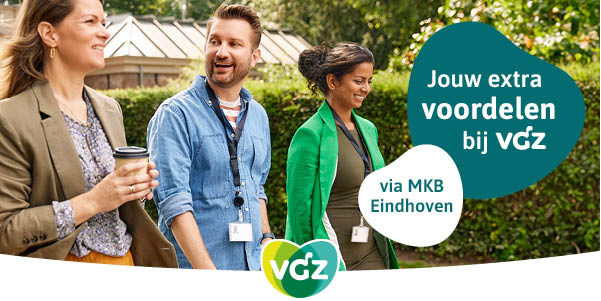 Jouw voordelen bij VGZ De zorg vernieuwen, het is belangrijker dan ooit. Zodat jij de beste zorg krijgt. Voor nu en in de toekomst. Maar dat doen we niet alleen. Zo werken we ook met MKB Eindhoven om jou de best passende zorgverzekering te bieden. De belangrijkste voordelen van VGZ Werkt op een rij: 10% korting op je aanvullende verzekering en 10% korting op je tandverzekeringExtra ruime vergoedingen voor fysiotherapie, mondzorg en orthodontie Tot €700 persoonlijk gezondheidsbudget voor cursussen en trainingen: het preventiebudget Programma’s speciaal voor jou in onze 3 leefstijlapps  Korting op beweeg- en gezondheidsproducten, bijvoorbeeld een nieuwe fiets Persoonlijke begeleiding door een digitale coach Ontdek alle voordelen. Ga naar vgz.nl/mkbeindhoven en bereken je premie. 